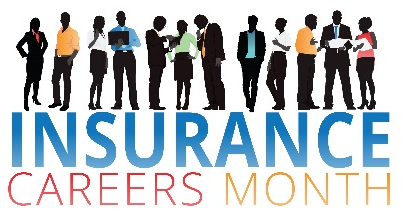 2021 Virtual February Insurance Careers Month Social Media ContentHashtags: #InsuranceCareersMonth #ICM2021 #InsuranceCareersFebruary 1 – February 5 Weekly Theme: Bring Your Authentic Self to Work in InsuranceShowcase how employees and students can bring their authentic selves to work, how your company is advancing diversity, equity, and inclusion, how your company is celebrating Black History Month, and how employees and students are blending professional and personal passions with philanthropy, employee resource groups and other initiatives.February 1 – February 5  Authentic Careers in Insurance YouTube Challenge: Showcase how employees and students are bringing their authentic selves to work and the career opportunities in insurance. Monday, Feb. 1	Insurance Careers Month kickoff. Join the conversation on social media.			 #MondayMotivation Post content that showcases how employees and students bring their authentic selves to workTuesday, Feb. 2	#TalentTuesday Highlight diversity, equity, and inclusion initiativesWednesday, Feb. 3	#BlackHistoryMonth Show how your company is celebrating Black History Month Thursday, Feb. 4	#ThrivingThursday Show how employees and students blend their personal and professional passions at work and school (Employee Resource Groups, philanthropy, Corporate Social Responsibility initiatives, student clubs, etc.)Friday, Feb. 5	#DE&Iinsurance Highlight how your company is advancing equity in insurance careersSample Social Media Content:February Insurance Careers Month is a global initiative to raise awareness about career opportunities in insurance throughout the talent pipeline. The insurance industry is showcasing career paths, culture, diversity and inclusion, and innovation in the industry. Join the conversation! #InsuranceCareersMonth #ICM2021 We are a proud partner of the #InsuranceCareersMovement! Join us as we continue to showcase all the great work happening in the insurance industry and the meaningful careers. #ICM2021Check out @MarshGlobal ground-breaking study “The Journey of African-American Insurance Professionals” https://www.marsh.com/us/insights/research/the-journey-of-african-american-insurance-professionals.html #InsuranceCareersMonth #ICM2021 #diversity According to the @JacobsonGroup encouraging mentorships can have many benefits to include advancing the effectiveness of your workforce and increasing employee satisfaction! Read more:https://blog.jacobsononline.com/encouraging-mentorships-to-strengthen-your-workforce #ThrivingThursday #ICM2021Part I of II: Why aren't there more Black Professionals in leadership roles in the Insurance Industry? Dr. Lee Nunery and Susan Johnson @TheHartford  https://www.linkedin.com/pulse/part-i-ii-why-arent-more-blacks-leadership-roles-industry-johnson/?trackingId=4C%2BlfS7a3WYUDviKKWr4Pw%3D%3D  #DE&Iinsurance #insurancecareersMatt Gentile, FCAS, MAAA shares his authentic story Being Out, Open and Proud in the Workplace with @CASstudent Student Central. Thank you for sharing your story and tips and for helping lead the insurance industry. #diversity #inclusion #ICM2021The insurance industry’s premier collegiate pipeline is committed to finding solutions for Authenticity, Inclusion, and Diversity! @gammaiotasigmahttps://www.gammaiotasigma.org/gammasaid #DE&IinsuranceTime to turn awareness into action, focus on the human side, emotional side to create change. Learn more @DiveInFest and read Dive In event reports https://diveinfestival.com/category/event-reports/ #DE&IinsuranceBuilding a Future for Hispanic Professionals in the Insurance Industry via @Marsh https://www.marsh.com/us/insights/research/hispanic-professionals-in-insurance-industry.html #DE&Iinsurance #InsuranceCareersMonth Initiatives like the Big I InVest Program can help accelerate reach to diverse audiences. Since 1970 InVest has been working with high school and college students and currently has 890 programs across the nation. InVest partners with Junior Achievement. Learn more https://www.independentagent.com/Invest #DE&Iinsurance #InsuranceCareersMonthFebruary 8 – February 12 Weekly Theme: Creating Your Career Path in Insurance & Helping Others ClimbLinkedIn Article Posts Challenge: Write article posts on LinkedIn that highlight career path opportunities in your company including apprenticeships, internships, scholarships, veteran initiatives, and career development opportunities.Monday, Feb. 8 	Highlight career opportunities with your company#Insuranceishiring #ICM2021Tuesday, Feb. 9 	Showcase internship and apprenticeship opportunities#internships #apprenticeships #TalentTuesdayWednesday, Feb. 10	Highlight career development support, virtual and in-person (mentors, sponsors, networking initiatives, etc.), spotlight veteran initiatives #insurancecareers #ICM2021 #networkingHost a virtual coffee to encourage networkingThursday, Feb. 11	Show how the industry is reducing financial barriers via scholarships, tuition reimbursement, education benefits, etc. #insurancecareersFriday, Feb. 12 	Show how your company is helping others accelerate their careers, virtual and in-person #Insurancejobs #InsuranceCareersMonth Sample Social Media Content:Industry leaders are creating apprenticeship programs as an innovative way to address labor shortages, promote diversity and inclusion, and address barriers to professional advancement. The apprenticeship programs provide exposure and hands on work for opportunities in the insurance industry. #TalentTuesdayNew blog from the @JacobsonGroup on how insurers are adjusting to the remote world and developing leaders virtually #insurancecareers #ICM2021https://blog.jacobsononline.com/developing-leaders-in-the-remote-environment The smallest little action can have a ripple effect, now it’s your time to act and drive change. Check out the learning videos @DiveInFest https://diveinfestival.com/resources/ #ICM2021 #time4inclusion #InsuranceCareersMonth Many companies are offering insurance apprenticeship programs which can have a significant impact on addressing barriers by increasing awareness of career opportunities, providing hands-on skill training, providing benefits, and assisting with educational financial support to diverse career seekers. #ICM2021 #apprenticeships Part II: Your Input and Ideas for Action by Lee Nunery and Susan Johnson @thehartford via @LinkedIn https://www.linkedin.com/pulse/part-ii-your-input-ideas-action-susan-johnson/?trackingId=Mzaa0osEIYgK6gHGVg3K3Q%3D%3D #ThrivingTuesdayThe role of #mentorships in building a strong workforce via @ijournal https://www.insurancejournal.com/magazines/mag-features/2020/10/05/585131.htm #insurancecareers Insurance Apprenticeship USA is a joint project by APCIA in collaboration with Zurich North America, the U.S. Department of Labor, The Hartford, and Aon to bring together industry professional across the industry in an effort expand apprenticeship opportunities in the sector. https://www.propertycasualty360.com/2020/03/03/apcia-teams-up-with-pc-groups-dept-of-labor-to-launch-insurance-apprenticeship-usa/ #apprenticeships #insurancecareersInsurance companies are looking for workers with technical skills, technology jobs rank 5th on the list of in-demand insurance jobs @IIIorg #Insurancejobs The @SpencerEdFnd awarded 89 #scholarships, 26 #internships, and more than 30 grants totaling $1.2 million in 2020. Thank you for supporting the education of tomorrow’s risk management and insurance leaders. #ICM2021 #InsuranceCareersMovement Students from @gammaiotasigma chapters share insights on #internships, campus presence, and #diversity and #inclusion in the 2020 GIS Student Recruiting Survey #ICM2021 https://5bfc1eb5-85f8-495c-b728-a78a368ea5dc.filesusr.com/ugd/7a9fb0_4cd28ad257074753a475b9901bc0acd1.pdfInVest, the insurance industry’s premier classroom-to-career education program, partnered with Latinos in Insurance Networking for our Community and hosted a virtual 2020 summer insurance education for Los Angeles high school students. https://www.investprogram.org/news/Lists/Posts/Post.aspx?ID=115Looking for #insurance #internship opportunities and #scholarships? Check out @The_Institutes MyPath website! http://insuremypath.org #insurancecareers We saw a fundamental shift in the mix of insurance talent is taking place as a direct result of the data and analytics savvy insurers have been building. Fueled by advanced uses of AI and ML, and automation initiatives, today technology jobs rank fifth on the list of in-demand insurance jobs and according to IBM. @KirstinMarr @Insurity #Insuranceishiring  http://iireporter.com/beyond-recruiting-attract-innovation-torchbearers/#Technology is simultaneously creating new career opportunities that connect data, automation, and machine learning with business objectives. #ICM2021  #InsuranceCareersMonth @JacobsonGroup http://clmmag.theclm.org/home/article/The-Transformative-Power-of-Disruption Best Entry Level Jobs for College Grads: While some industries are restrictive to certain kinds of degrees, others require a diverse range of talent. Within the latter type, it almost doesn’t matter what you studied in college; you can find entry-level jobs with high earning potential, flexibility, and opportunities for career growth. However, most of the best jobs for college graduates are career paths you may never have considered without research. #insuranceishiringhttps://www.insuremypath.org/blog/best-entry-level-jobs-for-college-grads Encouraging Mentorships to Strengthen Your Workforce: great insights from the @JacobsonGroup https://jacobsononline.com/uploadfiles/2020.05_virtualrecruitment.pdf #insurancejobs We are hosting a coffee networking day! Come check it out… #ICM2021 #insurancecareersmonth #coffeetalk Save the Date! Join us on Tuesday, February 16 with the @JacobsonGroup as we go live on LinkedIn to talk about career opportunities in insurance and how the industry is adapting during this time. #ICM2021 https://jacobsononline.com/ #insuranceishiring February 15 – February 19 Weekly Theme: Wellness & Work During a Pandemic and Post Pandemic Go Live From Home Week: Go live on Instagram, Facebook, YouTube, LinkedIn or another social media platform of your choice and discuss career opportunities in insurance. Share how your company is also focusing on wellness, staying connected, and advancing diversity and inclusion while we stay home during the pandemic.Monday, Feb. 15 	Showcase how your company demonstrates kindness with employees and your community #randomactsofkindnessday #ICM2021Tuesday, Feb. 16	Highlight how your company transformed during the pandemic and are supporting employees #TransformationTuesday Insurance Careers Movement & Jacobson Live on LinkedInWednesday, Feb. 17	Show how your company is supporting wellness during the pandemic #wellnesswednesday #ICM2021Thursday, Feb. 18 	Highlight how employees and students have stayed connected while we are home and how we have supported mental health #mentalhealth #insurancecareersFriday, Feb. 19 	Highlight why your employees love working for your company. Highlight why students are interesting in working in insurance. #Insuranceishiring #FunFriday #ICM2021Sample Social Media Content:Companies who have a corporate giving strategy – have 21% higher profitability rates. “It’s not enough to be a good business neighbor … but today you are expected to be a good employer.” Gallop Survey @doubleicf #randomactsofkindnessday https://www.iicf.org/ The COVID-19 Crisis and how you can help! Funds raised through the COVID-19 Crisis: IICF Children’s Relief Fund help support children at risk of food insecurity, educational disruption, family homelessness and other circumstances exacerbated by the pandemic. #randomactsofkindnessday #ICM2021 @doubleicf https://www.iicf.org/ The coronavirus pandemic has significantly impacted colleges and universities and the financial pressure is enormous. As parents and students’ questions costs and the coronavirus continues to impact remote and in-person learning, collegiate and university presidents are under pressure to provide career paths for jobs that are stable, financially sound, and purpose driven. Insurance provides stability. Learn more from @gammaiotasigma https://www.gammaiotasigma.org/insurance-careers-movement #Insuranceishiring  How is the industry adapting to the COVID-19 environment? Join us this week on LinkedIn to talk about career opportunities despite the pandemic. @JacobsonGroup #InsuranceCareersMovement #TransformationTuesdayWhat are some of the effective recruitment strategies for the remote reality? Best practices from the @JacobsonGroup https://jacobsononline.com/uploadfiles/2020.05_virtualrecruitment.pdf #ICM2021  How insures can move from and respond, to recover and thrive in the wake of COVID-19. Beyond crisis management from @Deloitte https://www2.deloitte.com/global/en/pages/financial-services/articles/how-insurers-can-move-from-respond-to-recover-thrive-in-wake-of-covid-19.html #wellnesswednesdayCOVID-19 and the insurance industry from @PWC https://www.pwc.com/us/en/library/covid-19/covid-19-and-insurance-industry.html #mentalhealth #insurancecareers #ICM2021COVID-19 and behavioral health: Consequences for companies and employees @McKinseyhttps://www.mckinsey.com/industries/healthcare-systems-and-services/our-insights/covid-19-and-behavioral-health-consequences-for-companies-and-employees# #mentalhealth #ICM2021The most inclusive and successful organization have empowered women with career goals. In fact, an oft-quoted 2015 McKinsey Global Institute report, The Power of Parity, found that when women play a role in the labor market equal to men, the GDP could grow by 26 percent – that’s $28 trillion. White Paper - Women in Insurance: Where Innovation and Inclusion Meet @doubleicf #ICM2021  http://online.fliphtml5.com/swww/gkju/#p=2The smallest little action can have a ripple effect, now it’s your time to act and drive change. Check out the learning videos @DiveInFest https://diveinfestival.com/resources/ #ICM2021 #time4inclusion #InsuranceCareers February 22 – February 26 Weekly Theme: Purpose, Philanthropy, and Innovation in InsuranceSelfies and Throw Back Pictures Week: Post selfies and throw back pictures from working in insurance. Share current pictures while we work during a pandemic and throw back pictures that highlight company culture, industry events, insurance giving back, and how the industry helps during times of need. Post pictures of your 2021 Emerging Leaders and insurance rising stars. Monday, Feb. 22	Show how your company is purpose driven #MondayMotivation #insurancecareers #purpose 	Highlight your 2021 Emerging Leaders Tuesday, Feb. 23	Highlight rising stars in your company and how they are purpose driven #ELC2021 #ICM2021Wednesday, Feb. 24	Showcase how your company gives back, philanthropic work #Insurancegivesback #WednesdayWisdomThursday, Feb. 25th 	Highlight how your company is driving innovation #insurancecareers #ThrivingThursday #ICM2021Friday, Feb. 26th 	Show the important role your company plays with employees, customers, your community, and in the economy #Insuranceishiring #ICM2021Sample Social Media Content:Congratulations to all the insurance professionals from across the country as well as overseas whom were selected as “Emerging Leaders” and were invited to attend the 2021 Virtual Emerging Leaders Conference. The Emerging Leaders Conference is hosted by the #InsuranceCareersMovement @TeamAPCIA and @AMBestCo and recognizes rising stars in the #insurance industry. #InsuranceCareersMonth #leaders #futureCsuite #ELC2021risingstar https://www.apci.org/media/news-releases/release/64458/ “Retaining and cultivating top talent is a priority for the insurance industry, and the Emerging Leaders Conference is an opportunity to encourage high performers to remain in the industry and to help shape its future,” said David A. Sampson, president and CEO @TeamAPCIA #InsuranceCareersMonth #ELC2021 https://www.apci.org/media/news-releases/release/64458/ The Resilience Town Hall: Looking Back and Ahead presented by the Insurance Information Institute and Resilient H2O Partners in partnership with the Resilience Accelerator brought together experts to discuss lessons learned from 2020 and predictions for 2021. #insurancecareers #economy #insuranceimpact #ICM2021 https://www.iii.org/insuranceindustryblog/resilience-town-hall-looking-back-and-ahead/Join RISE, Rising Insurance Star Executive! Young insurance professionals are recognized for their accomplishments in the industry, can learn about new industry technologies and practices and are encouraged to engage with industry mentors and peers. Learn more! https://riseprofessionals.com/about/Have a Sustaining Impact on the Next Generation of Insurance Professionals  #insuranceishiring @gammaiotasigma https://www.gammaiotasigma.org/insurance-careers-movement #ICM2021How insurance companies are giving back during COVID-19 via @PC_360 https://www.propertycasualty360.com/2020/04/13/how-insurance-companies-are-giving-back-amidst-covid-19/   #Insurancegivesback #MondayMotivation #ICM2021Leaders can promote diversity and inclusion in their workplaces by making sure everyone can access the ladder to the top, especially historically underrepresented groups within the insurance industry. White Paper - Women in Insurance: Where #Innovation and Inclusion Meet @doubleicf #ICM2021 http://online.fliphtml5.com/swww/gkju/#p=2 #ThrivingThursday 